ADIYAMAN ÜNİVERSİTESİ 2023- 2024 EĞİTİM-ÖĞRETİM BAHAR YARIYILISHMYO ÇOCUK GELİŞİMİ PROGRAMI1. SINIF DERS PROGRAMIADIYAMAN ÜNİVERSİTESİ 2023- 2024 EĞİTİM-ÖĞRETİM BAHAR YARIYILISHMYO ÇOCUK GELİŞİMİ PROGRAMI1. SINIF DERS PROGRAMIADIYAMAN ÜNİVERSİTESİ 2023- 2024 EĞİTİM-ÖĞRETİM BAHAR YARIYILISHMYO ÇOCUK GELİŞİMİ PROGRAMI1. SINIF DERS PROGRAMIADIYAMAN ÜNİVERSİTESİ 2023- 2024 EĞİTİM-ÖĞRETİM BAHAR YARIYILISHMYO ÇOCUK GELİŞİMİ PROGRAMI1. SINIF DERS PROGRAMIADIYAMAN ÜNİVERSİTESİ 2023- 2024 EĞİTİM-ÖĞRETİM BAHAR YARIYILISHMYO ÇOCUK GELİŞİMİ PROGRAMI1. SINIF DERS PROGRAMIADIYAMAN ÜNİVERSİTESİ 2023- 2024 EĞİTİM-ÖĞRETİM BAHAR YARIYILISHMYO ÇOCUK GELİŞİMİ PROGRAMI1. SINIF DERS PROGRAMIADIYAMAN ÜNİVERSİTESİ 2023- 2024 EĞİTİM-ÖĞRETİM BAHAR YARIYILISHMYO ÇOCUK GELİŞİMİ PROGRAMI1. SINIF DERS PROGRAMISaatDers KoduDERS ADIT/UDERSLİKÖğretim Elemanı       PAZARTESİ08.15-09.00CGP 110ÇOCUK VE MÜZİKTMERGENÖğr. Gör. Mediha AKSU GÜRBÜZ       PAZARTESİ09.15-10.00CGP 110ÇOCUK VE MÜZİKUMERGENÖğr. Gör. Mediha AKSU GÜRBÜZ       PAZARTESİ10.15-11.00CGP 126OKUL ÖNCESİ EĞİTİMDE PROGRAMTMERGENÖğr. Gör. Ruken ÜNLÜ       PAZARTESİ11.15-12.00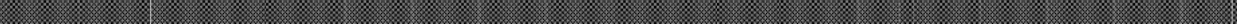 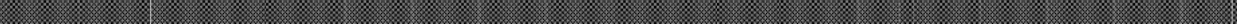 CGP 126OKUL ÖNCESİ EĞİTİMDE PROGRAMTMERGENÖğr. Gör. Ruken ÜNLÜ       PAZARTESİ13.15-14.00CGP 112ÖĞRENME VE ÖĞRETME TEKNİKLERİTMERGENÖğr. Gör. Firuze ÖZTAŞ       PAZARTESİ14.15-15.00CGP 112ÖĞRENME VE ÖĞRETME TEKNİKLERİTMERGENÖğr. Gör. Firuze ÖZTAŞ       PAZARTESİ15.15-16.00CGP 116ÇOCUK VE OYUNTMERGENÖğr. Gör. Firuze ÖZTAŞ       PAZARTESİ16.15-17.00CGP 116ÇOCUK VE OYUNTMERGENÖğr. Gör. Firuze ÖZTAŞSALI08.15-09.00SALI09.15-10.00SALI10.15-11.00SALI11.15-12.00SALI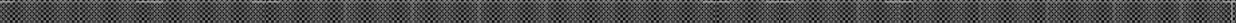 SALI13.15-14.00SALI14.15-15.00SALI15.15-16.00SALI16.15-17.0008.15-09.0009.15-10.00CGP 114GELİŞİM VE ÖĞRENME IITMERGENÖğr. Gör. Mediha AKSU GÜRBÜZ10.15-11.00CGP 114GELİŞİM VE ÖĞRENME IITMERGENÖğr. Gör. Mediha AKSU GÜRBÜZ11.15-12.00CGP 114GELİŞİM VE ÖĞRENME IITMERGENÖğr. Gör. Mediha AKSU GÜRBÜZ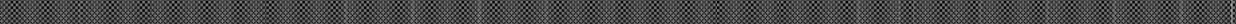 13.15-14.00CGP 128OKUL ÖNCESİNDE MONTESSORİ EĞİTİMİTMERGENDr. Öğr. Üyesi Işık Tümay ALPER14.15-15.00CGP 128OKUL ÖNCESİNDE MONTESSORİ EĞİTİMİTMERGENDr. Öğr. Üyesi Işık Tümay ALPER15.15-16.00CGP 104SANAT VE YARATICILIKTMERGENDr. Öğr. Üyesi Işık Tümay ALPER16.15-17.00CGP 104SANAT VE YARATICILIKUMERGENDr. Öğr. Üyesi Işık Tümay ALPER08.15-09.00CGP 120PSİKOLOJİTMERGENÖğr. Gör. Mediha AKSU GÜRBÜZ09.15-10.00CGP 120PSİKOLOJİTMERGENÖğr. Gör. Mediha AKSU GÜRBÜZ10.15-11.0011.15-12.00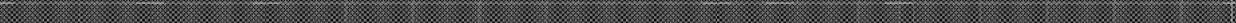 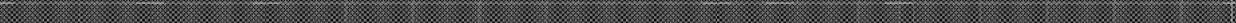 ŞŞŞŞŞŞŞPER13.15-14.00PER14.15-15.00PER15.15-16.00PER16.15-17.00CUMA08.15-09.00CUMA09.15-10.00CUMA10.15-11.00CUMA11.15-12.00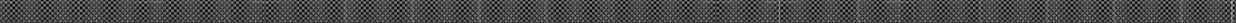 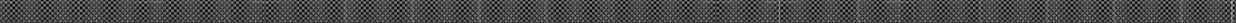 CUMACUMA13.15-14.00CUMA14.15-15.0015.15-16.00CGP 130ZEKA OYUNLARI EĞİTİMİTMERGENÖğr. Gör. Dr. Çare TUFANER16.00-17.00CGP 130ZEKA OYUNLARI EĞİTİMİUMERGENÖğr. Gör. Dr. Çare TUFANER